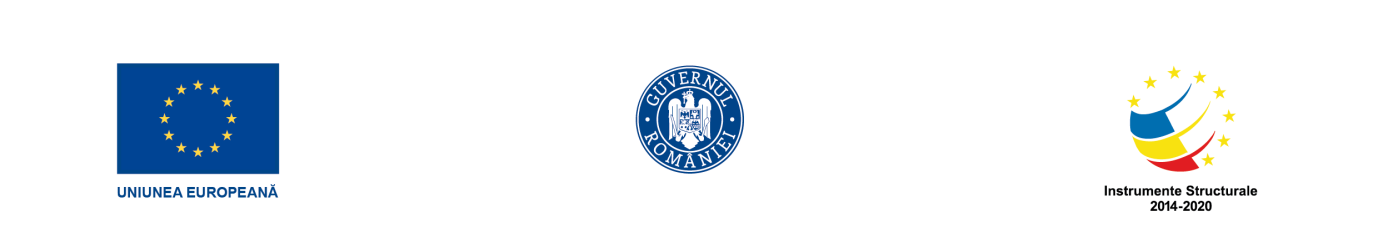  SITUAȚIA EVALĂRII FINALE – GRUPA 3PROGRAMUL OPERAȚIONAL CAPITAL UMAN 2014 - 2020 Axa prioritară nr. 6 - Educație și competențe Prioritatea de investiții –10.ii. Îmbunătățirea calității și eficienței și accesul la învățământul terțiar și a celui echivalent în vederea creșterii participării și a nivelului de educație, în special pentru grupurile defavorizateTitlul proiectului “Creșterea calității programelor de studii universitare prin formarea resursei umane și promovarea culturii antreprenoriale în rândul studenților” – ProForm POCU/379/6/21/ Cod SMIS 2014+: 124981Denumire program: Elemente fundamentale de antreprenoriatForma de organizare a programului: on-line Nr. ore program: 28 de ore, din care 10 ore de pregătire teoretică și 18 ore de pregătire practicăGrup ţintă: studenți la învățământul cu frecvență, cu frecvență redusă și ID din cadrul FSECGrupa: 3/ Nr. cursanți: 17 cursanțiPerioada evaluării: 02-31 mai 2021Locul desfășurării activității : Platforma Teams a UVABData evaluării finale:21.05.2021Secretar comisie de evaluare finală: Zaiț Luminița IuliaNr. Crt.Nume şi prenume studentGrupa ProFormProgram de studiiRezultat finalAdmis/RespinsPaic Andreea-Maria3AA-IFAdmisPalade Elena3CIG-IFAdmisPatrascu (Joca) Alexandra-Simona3CIG-IFRAdmisPărinceanu (Câta) Felicia-Claudia3CIG-IFRAdmisPerju Gabriela-Mădălina3AA-IFAdmisPetre (Neacșu) Ioana Mădălina3MK-IDAdmisPintilie (Mititelu) Raluca3CIG-IFRAdmisPușcuță Elena-Adina3AA-IFAdmisRebegia Ana-Maria3MK-IFAdmisRoman Georgiana3MK-IFAdmisRotaru Mirela-Ionela3AA-IFAdmisRusu Mihai3MK-IDAdmisScîrlat (Lefter-Niță) Andreea-Ioana3CIG-IFRAdmisSegneanu Elena-Mihaela3CIG-IFRAdmisSolomon Elena-Larisa3AA-IFRespinsȘtirbu Ionela-Roxana3AA-IFAdmisTeleucă Elena3CIG-IFAdmis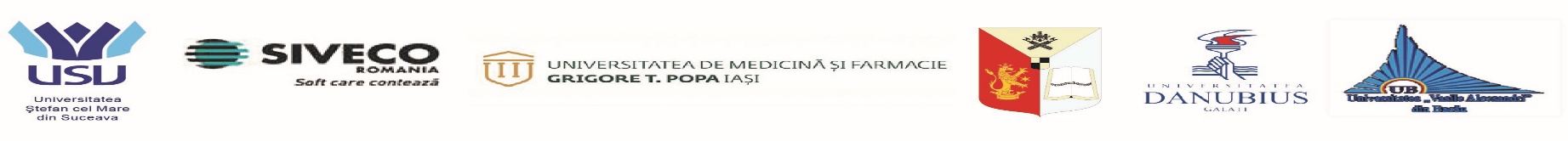 